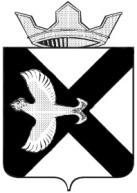 АДМИНИСТРАЦИЯ МУНИЦИПАЛЬНОГО ОБРАЗОВАНИЯПОСЕЛОК БОРОВСКИЙПОСТАНОВЛЕНИЕ20 июля  2022 г							                                      № 28рп. БоровскийТюменского муниципального районаВ соответствии с Федеральными законами от 24.06.1998 № 89-ФЗ «Об отходах производства и потребления», от 06.10.2003 № 131-ФЗ 
«Об общих принципах организации местного самоуправления в Российской Федерации», постановлением Правительства Российской Федерации от 31.08.2018 № 1039 «Об утверждении Правил обустройства мест (площадок) накопления твердых коммунальных отходов и ведения их реестра»,  руководствуясь Уставом муниципального образования поселок Боровский:Внести изменения в постановление администрации муниципального образования поселок Боровский № 7 от 20.01.2019 «Об утверждении реестра мест (площадок) накопления твердых коммунальных отходов на территории муниципального образования поселок Боровский»:- Приложение к постановлению изложить в редакции согласно приложению к настоящему постановлению.2. Настоящее постановление вступает в силу со дня подписания.3. Разместить настоящее постановление на официальном сайте администрации муниципального образования посёлок Боровский информационно-коммуникационной сети «интернет».4. Контроль за исполнением настоящего постановления возложить на заместителя главы сельского поселения по строительству, благоустройству, землеустройству, ГО и ЧС.Глава муниципального образования   		                                С.В.СычеваО внесении изменений в постановление администрации муниципального образования поселок Боровский от 20.01.2019 № 7 «Об утверждении реестра мест (площадок) накопления твердых коммунальных отходов на территории муниципального образования поселок Боровский» (с изменениями от 10.01.2020 №2, 03.08.2020 №50, 31.08.2020 №53, 05.07.2021 №38, 30.09.2021 №59)